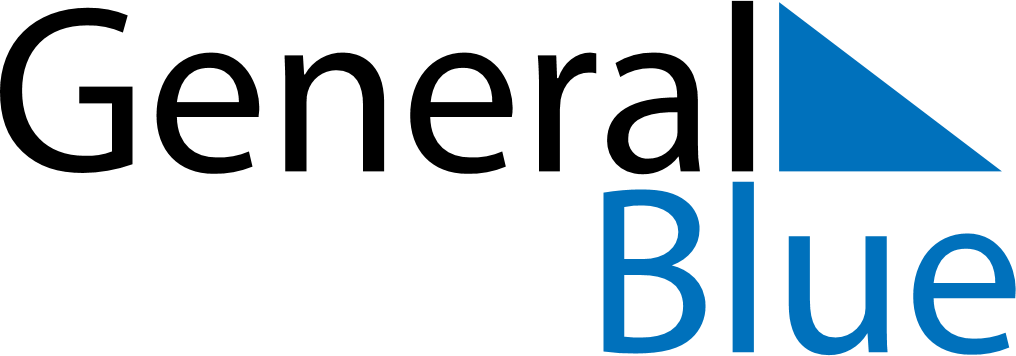 February 2022February 2022February 2022SingaporeSingaporeSUNMONTUEWEDTHUFRISAT12345Chinese New YearChinese New Year678910111213141516171819202122232425262728